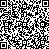 Scanzorosciate, 20 ottobre 2021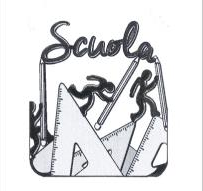 All’ALBO on-lineAgli Istituti Scolastici StataliAvviso pubblico per il reperimento di esperti esterniL’Istituto Comprensivo “Alda Merini” Rappresentato legalmente dal Dirigente ScolasticoVisto il Piano Triennale dell’Offerta Formativa relativo agli anni scolastici 2019-22;Visto il regolamento di contabilità D.129 del 28 agosto 2018;Visto il D.Lgs. n. 50/2016;Visto l’art. n. 46 del D.L. n. 112/2008 convertito nella Legge n. 133/2008;Visto il regolamento d’Istituto;Viste le delibere degli Organi Collegiali;Considerato che, per la realizzazione dei progetti extracurriculari, si rende necessario procedere all’individuazione dei contraenti cui conferire contratti di prestazione d’opera per l’arricchimento dell’offerta formativa;Considerata la disponibilità finanziaria dell’istituto;Considerato che non tutto il personale interno dispone di qualifiche adeguate;RENDE NOTOche è aperta la selezione per il conferimento di incarichiQuesta istituzione scolastica intende conferire per l’anno scolastico 2021-22, gli incarichi appresso indicati, mediante contratti di prestazione d’opera e previa valutazione comparativa, per il reclutamento, in primis tra i dipendenti della pubblica amministrazione, degli esperti sia in forma individuale o tramite Associazioni, da utilizzare per l’attuazione delle seguenti azioni:PROGETTI A.S. 2021-22Nelle ore di lezione va compresa 1 ora di lezione per musica d’insieme (se fattibile) Oltre all’attività ordinarie, gli esperti saranno tenuti a prestare :3 ore per il saggio finale (se fattibile)per un totale di 3 ore (compenso lordo € 75,00 escluso IRAP)1 ora di incontro preliminare con i genitori (compenso lordo € 25,00 escluso IRAP)In base all’andamento dell’emergenza sanitaria, le attività potranno subire variazioni o interruzioni.SI RICORDA CHE IN BASE ALLE DISPOSIZIONI VIGENTI L’ESPERTO DEVE ESSERE MUNITO DI GREEN PASS PER ACCEDERE AI LOCALI SCOLASTICI, PENA IMPOSSIBILITA’ DI PROCEDERE AD ASSEGNAZIONE D’INCARICO E STIPULA CONTRATTO. IN OGNI CASO, CHIUNQUE OPERI NELL’ISTITUTO DEVE SOTTOSTARE AD OGNI DISPOSIZIONE DI LEGGE E AL PROTOCOLLO INTERNO D’ISTITUTO PER IL CONTENIMENTO DEL CONTAGIO DA COVID-19.SI PRECISA CHE:Possono presentare domanda di partecipazione alla selezione gli esperti di particolare e comprovata qualificazione professionale mediante:la dichiarazione dei titoli di studio e artistici attinenti all’attività cui è destinato il contratto e allegando il proprio curriculum vitae in formato europeo;MODALITA’ DI PRESENTAZIONE DELLA DOMANDALa domanda dovrà essere redatta sull’apposito modulo predisposto (all. A o all. B) compilato in ogni punto, con allegato il curriculum in formato europeo e una proposta progettuale ( attività, modalita’ ecc)SCADENZALa domanda di partecipazione alla selezione dovrà essere indirizzata al Dirigente Scolastico e pervenire entro le ore 12 del 5 NOVEMBRE 2021 alla segreteria dell’Istituto Comprensivo di Scanzorosciate a mezzo posta o mediante consegna a mano al seguente indirizzo: ISTITUTO COMPRENSIVO “ALDA MERINI” SCANZOROSCIATE-VIA DEGLI ORTI,37-24020 SCANZOROSCIATE Non farà fede la data del timbro postale. Non saranno considerate valide le domande inviate via e-mail o via fax. Sul plico contenente la domanda dovràessere indicato il mittente e la dicitura ESPERTO con l’indicazione del modulo formativo a cui si intende partecipare.;ESCLUSIONISaranno escluse dalla valutazione le domande:pervenute oltre i termini previsti;pervenute con modalità diverse da quelle previste dal presente bando;sprovviste della firma in originale dell’esperto;sprovviste del curriculum vitae nel formato europeo;sprovviste degli allegati previsti dal presente bando;presentate con modello diverso da quello allegato al presente bando;presentate da soggetti diversi da quelli previsti dal bando.-L’Istituto Comprensivo di Scanzorosciate non assume alcuna responsabilità per la dispersione di comunicazione dipendente da inesattezze nell’indicazione del recapito da parte del concorrente oppure da mancata o tardiva comunicazione di cambiamento dell’indirizzo indicato nella domanda, né per eventuali disguidi postali o comunque imputabili a fatti terzi, a caso fortuito o di forza maggiore;L’istanza dovrà recare l’indicazione circa l’incarico al quale aspira e una dichiarazione a svolgere l’incarico senza riserva e secondo il calendario approntato dal Dirigente dell’Istituto titolare del progetto;La selezione delle domande sarà effettuata da un’apposita Commissione presieduta dal Dirigente Scolastico, al cui insindacabile giudizio è rimessa la scelta dell’esperto a cui conferire l’incarico.La valutazione, espressa con l’attribuzione di punti assegnati anche per frazione( v .tabella sotto) terrà conto di :Titoli di studiolivello di qualificazione professionaleesperienze già maturate nel settore di riferimentoqualità della metodologia che si intende adottare nello svolgimento dell’incarico;eventuali ulteriori elementi legati alla specificità (pubblicazioni, corsi di aggiornamento, eventi musicali)per attività di continuità e precedenti esperienze presso il nostro istitutoper attività di continuità e precedenti esperienze presso altre scuole e/o enti del territorio di Scanzorosciate e PedrengoL’Istituzione scolastica si riserva il diritto di invitare, tra gli altri, anche esperti e/o Associazioni di comprovata esperienza o qualità formativa di cui abbia avuto testimonianza in precedenti collaborazioni con l’Istituto;L’Istituto comprensivo di Scanzorosciate si riserva di procedere al conferimento dell’incarico anche in presenza di una sola domanda pervenuta pienamente rispondente alle esigenze progettuali o di non procedere all’attribuzione dello stesso a suo insindacabile giudizio;Gli aspiranti dipendenti della P.A. o da altra amministrazione dovranno essere autorizzati e la stipulazione del contratto sarà subordinata al rilascio di detta autorizzazione;La scuola si riserva di NON procedere all’affidamento degli incarichi in caso di mancata attivazione dei moduli previsti;Il Dirigente Scolastico, in base alle prerogative affidategli dalla normativa, sottoscrive la convenzione con gli esperti esterni. Il compenso spettante sarà erogato al termine della prestazione previa presentazione della relazione finale e della dichiarazione con la calendarizzazione delle ore prestate;Gli incaricati svolgeranno l’attività di servizio presso le sedi scolastiche dove si attiveranno i moduli;Ai sensi della normativa vigente, i dati personali forniti dal candidato saranno raccolti presso l’Istituto Comprensivo di Scanzorosciate per le finalità di gestione della selezione e potranno essere trattati anche in forma automatizzata e comunque in ottemperanza alle norme vigenti. Il candidato dovrà autorizzare l’Istituto Comprensivo di Scanzorosciate al trattamento dei dati personali. Il titolare del trattamento dei dati è il Dirigente scolastico.In base all’andamento dell’emergenza sanitaria, le attività potranno subire variazioni o interruzioni e saranno pagate le ore effettivamente effettuate.Il presente bando è affisso all’Albo on –line sul sito	www.icscanzorosciate.edu.it ed inviato per posta elettronica alle istituzioni scolastiche con richiesta di pubblicizzazione e affissione all’albo del proprio Istituto.Eventuali chiarimenti potranno essere richiesti presso gli Uffici di Segreteria dell’Istituto scolastico (Tel.035 661230).Il Dirigente scolastico Luigi Airoldi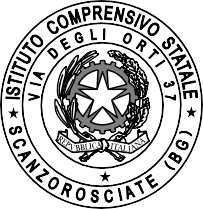 Documento firmato digitalmente da Luigi Airoldi ai sensi del c.d. Codice dell’Amministrazione Digitale e normativa connessaAll. ADOMANDA PER LA PARTECIPAZIONE AL BANDO PUBBLICO PER IL REPERIMENTO DI ESPERTI ESTERNIda riprodurre a cura del concorrente in forma individualeAl Dirigente ScolasticoI.C. “Alda Merini” Scanzorosciate Il/la sottoscritto/a	nato/a a 	il	e residente a 	in via	n.	cap	prov. 	status professionale	titolo studio 	codice fiscale	tel	fax	e-mail 	C H I E D Edi poter svolgere attività, in qualità di esperto esterno, nei moduli previsti dal Piano Offerta Formativa o per assistenza tecnica laboratori informatica di seguito specificati:A tal fine allega:curriculum vitae in formato europeoaltra documentazione utile alla valutazione (specificare) 	Il sottoscritto/a dichiara sotto la propria responsabilità di:essere in possesso della cittadinanza italiana o di uno degli Stati membri dell’Unione Europea (requisito non necessario per i docenti madrelingua);godere dei diritti civili e politici;non aver riportato condanne penali e non essere destinatario di provvedimenti che riguardano l’applicazione di misure di prevenzione, di decisione civile e di provvedimenti amministrativi iscritti nel casellario giudiziario;essere a conoscenza di non essere sottoposto a procedimenti penali;rispettare le disposizioni di legge, il Protocollo d’istituto anti-Covid e tutte le prescrizioni relative all’emergenza sanitaria;di essere consapevole che in base all’andamento dell’emergenza sanitaria, le attività potranno subire variazioni o interruzioni e saranno pagate le ore effettivamente effettuate.Il/la sottoscritto/a si impegna a svolgere l’incarico senza riserve e secondo il calendario approntato dall’Istituto.Il/la sottoscritto/a autorizza al trattamento dei dati personali ai sensi della normativa vigente.Il/la sottoscritto/a dichiara di essere a perfetta conoscenza di tutti i termini del bando che accetta senza riserve.(data)	(firma)All. BDOMANDA PER LA PARTECIPAZIONE AL BANDO PUBBLICO PER IL REPERIMENTO DI ESPERTI ESTERNIda riprodurre a cura del concorrente in forma associativa/cooperativaAl Dirigente ScolasticoI.C. “Alda Merini” ScanzorosciateIl/la sottoscritto/a					nato/a a 			 il	e residente a 							  in via				n.		cap	prov.		 tel		fax		e-mail				 in qualità di rappresentante legale/titolare dell’associazione/cooperativa 		  codice fiscale 			con sede legale al seguente indirizzo  		 tel	fax	e-mail 	 C H I E D Edi partecipare alla procedura di selezione per il reperimento di esperti esterni relativa ai seguenti moduli:oA tal fine dichiara che l’esperto individuato è il Sig.  						 nato/a a		il		residente a 			 in via					n.	cap	prov.		 status professionale						titolo studio 		  codice fiscale	tel		fax				e-mail 		 A tal fine allega:curriculum vitae in formato europeo dell’esperto individuatol’offerta completa di compenso orario richiesto per la prestazione d’opera e/o forfait;referenze dell’associazione/cooperativadichiarazione al trattamento dei dati ai sensi della normativa vigente a cura dell’associazione/cooperativadichiarazione a firma dell’esperto al trattamento dei dati personali ai sensi della normativa vigentealtra documentazione utile alla valutazione (specificare) 	Il sottoscritto/a dichiara sotto la propria responsabilità di:o essere in possesso della cittadinanza italiana o di uno degli Stati membri dell’Unione Europea (requisito non necessario per i docenti madrelingua);godere dei diritti civili e politici;non aver riportato condanne penali e non essere destinatario di provvedimenti che riguardano l’applicazione di misure di prevenzione, di decisione civile e di provvedimenti amministrativi iscritti nel casellario giudiziario;essere a conoscenza di non essere sottoposto a procedimenti penali;rispettare le disposizioni di legge, il Protocollo d’istituto anti-Covid e tutte le prescrizioni relative all’emergenza sanitaria;di essere consapevole che in base all’andamento dell’emergenza sanitaria, le attività potranno subire variazioni o interruzioni e saranno pagate le ore effettivamente effettuate.Il/la sottoscritto/a si impegna a svolgere l’incarico senza riserve e secondo il calendario approntato dall’Istituto. Il/la sottoscritto/a autorizza al trattamento dei dati personali, ai sensi della normativa vigenteIl/la sottoscritto/a dichiara di essere a perfetta conoscenza di tutti i termini del bando che accetta senza riserve.(data)	(firma)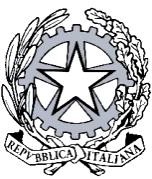 Ministero dell’IstruzioneIstituto Comprensivo” Alda Merini” ScanzorosciateScuola Primaria e Secondaria di 1°grado Scanzorosciate - PedrengoVia degli Orti, n. 37 - 24020 Scanzorosciate Tel. 035 661230/Fax 035 655343C.F. 95118660166 - C.M. BGIC86300Xbgic86300x@istruzione.it - bgic86300x@pec.istruzione.itN° PROGETTOATTIVITA’DESTINATARIIMPEGNO ORARIO PRESUNTO E PEDIODO DI SVOLGIMENTOIMPORTOTOTALE ONNICOMPRENSIVO DI TUTTIGLI ONERI FISCALIEscluso IRAP1Corso di chitarra ScanzorosciateStudenti Primaria e secondariaOre 90novembre 2021-maggio 2022 Mercoledì€ 2.250,002Corso di chitarra PedrengoStudenti Primaria e secondariaOre 90novembre 2021 -maggio 2022 giovedì€ 2.250,003Corso di pianoforte PedrengoStudenti Primaria e secondariaOre 90Novembre 2021-maggio 2022 lunedì€ 2.250,004Corso di pianoforte ScanzorosciateStudenti Primaria e secondariaOre 43novembre 2021-maggio 2022 mercoledì€ 1.075,00TITOLI DI STUDIOMAX 5 PUNTIDIPLOMA DI CONSERVATORIO2,50ALTRI TITOLI2,50 (0,50 per ogni titolo)ESPERIENZE PROFESSIONALI E CURRICULUMMAX 16 PUNTIQualificazione professionale5Esperienze già maturate nel settore di riferimento3qualità della metodologia che si intende adottare nello svolgimento dell’incarico5Eventuali ulteriori elementi legati alla specificità( pubblicazioni, corsi di aggiornamento, eventi musicali)3 (0,50 per ogni evento)PRECEDENTI COLLABORAZIONIMAX 4 PUNTIPer attività di continuità e precedenti esperienze presso Il nostro istituto2,5Per attività e precedenti esperienze presso altre scuole e/o enti del territorio di Scanzorosciate e Pedrengo1,5